CAMPAIGN ESSENTIALSUnited Way Campaign- The world around us is changing and I believe that we need United Way more than ever. The future requires that we must evolve to meet the growing needs of our community while honoring our founding principles.  In 2021 we will continue our work ensuring Ozaukee residents have the basics like food, clothing and safe and stable housing.  While increasing cross sector resources on challenging, complex issues such as improving the emotional and behavioral health among youth and adults.  United Way is working to raise $400,000 to advance critical new programs that address issues related to homelessness, children’s advocacy, and social and emotional health. Heritage Society- Those employees, who donate a minimum of $300 per year or $6 per week, become members of the Heritage Society. Each year the names of Heritage donors are publicized. Last year over 300 leadership givers lead the way in helping their neighbors achieve a better tomorrow. Encourage your employees to be leadership givers.Report Envelope and Report Form - There is a Report Form in the Campaign Folder. When your campaign comes to closure, please fill out the form and return the envelope and form to Jill Grimm at the Port Washington State Bank. Contact information is as follows: jill.grimm@pwsb.com or contact United Way at 248 613 7855. We need the Report Form each year to create the Company History Sheet. Please make an effort to fill out that form and return it before December 31st.Virtual Campaigns - If you’re unable to pass out brochures and materials, email them to your team and post them on your intranet. ■ No paper pledge forms? No problem. Your United Way contact will help you set up an online giving link making it easy for employees to donate. Contact Barbara Bates-Nelson at uwno@sbcglobal.netPowerPoint Presentation & Speakers Bureau- If you would like a UWNO PowerPoint Presentation, a speaker or help with your campaign, please contact Barbara Bates-Nelson (248 613- 7855) or email at uwno@sbcglobal.netThe timeline for the campaign is September - December. Please attempt to complete your company campaign during that time.Additional Services- United Way has partnered with MyFreeTaxes to provide Free State and Federal tax preparation and filing assistance for qualified individuals. It’s easy, safe, and secure and 100 percent free. - The MyFreeTaxes Partnership’s online and in-person tax preparation and filing services have helped millions of families. Tax filing software is provided through MyFreeTaxes.com and powered by H&R Block. If you are interested in learning more, please contact Barbara Bates-Nelson at 248 613 7855 or uwno@sbcqlobal.netVol Volunteer Opportunities- UWNO has responsibility for volunteer recruitment and connecting your team with volunteer opportunities. If you or your employees are looking for volunteer opportunities, go to http://www.volunteerozaukee.org United Way will pair your skills with your interests to find the perfect opportunity with one of our partner agencies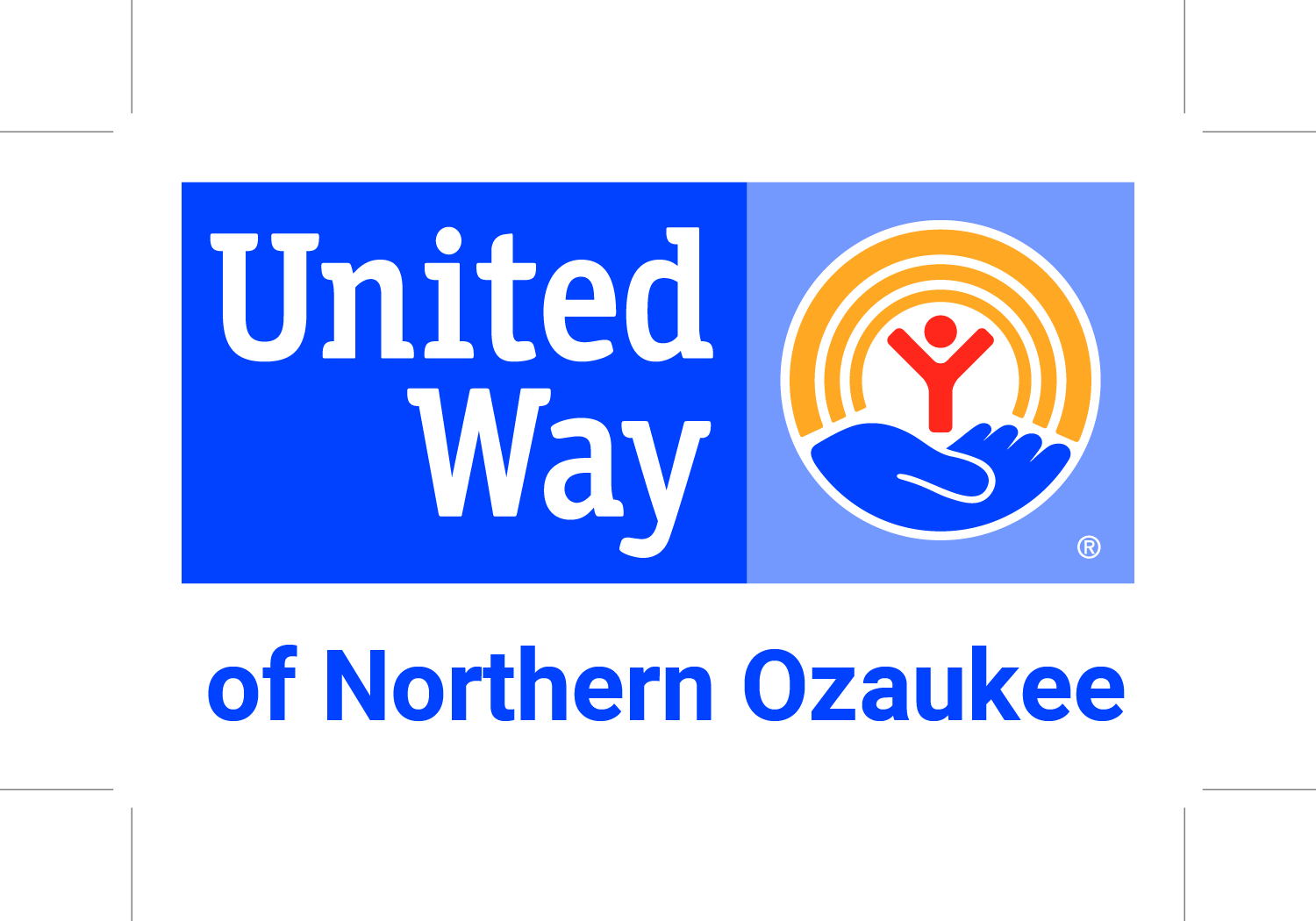 ..   We can also create special corporate volunteer opportunities and team building experiences. Whether you give an hour, a Saturday or one day a week, your time makes a difference. Contact Barbara Bates-Nelson for detailsUnited Way has partnered with Familywize/ Single Care to offer a prescription savings ‘as a great supplement to your company’s wellness program For more information regarding this program, go to unitedwayno.org/Get Help/Prescription Drug Discount Card.Homeless Prevention Fund- Funded by United Way of Northern OzaukeeFor some in our community, a medical emergency, loss of job or, or even unexpected car repair could spiral into crisis.   If you know of someone in your workforce who is at risk of losing their home, the Ozaukee County Homeless Prevention Program could help.  To learn more about the program or to get a packet of material to share within your workforce, please contact Barbara Bates-Nelson at 248 613 7855 or uwno@sbcglobal.net..  	details